Опросный лист для подбора муфт и хомутовДата: Дата: Дата: ФИО: ФИО: ФИО: ФИО: Заказчик: Заказчик: Заказчик: Заказчик: Заказчик: Заказчик: Заказчик: Тел: + 7 Тел: + 7 Тел: + 7 E-mail: E-mail: E-mail: E-mail: 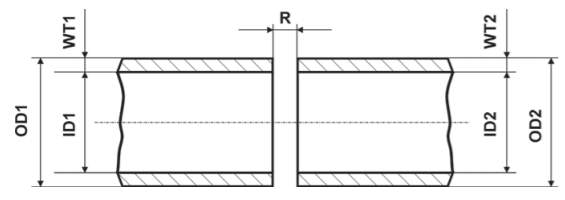 Размеры 1:OD1          ID1   Или WT1Серийный №     :  мм:  мм:  ммРазмеры 2:Размеры 2:OD2          ID2   Или WT2Серийный №     :  мм:  мм:  ммРазмеры 1:OD1          ID1   Или WT1Серийный №     : Размеры 2:Размеры 2:OD2          ID2   Или WT2Серийный №     : Материал 1: Углеродистая сталь Нержавеющая сталь Стеклопластик Полиэтилен ПВХ Углеродистая сталь Нержавеющая сталь Стеклопластик Полиэтилен ПВХМатериал 2:Материал 2: Углеродистая сталь Нержавеющая сталь Стеклопластик Полиэтилен ПВХ Углеродистая сталь Нержавеющая сталь Стеклопластик Полиэтилен ПВХМуфта: Жесткая фиксация  Гибкая фиксация Ремонтная Жесткая фиксация  Гибкая фиксация РемонтнаяКорпус:Корпус:нерж.оцинк.Муфта: Жесткая фиксация  Гибкая фиксация Ремонтная Жесткая фиксация  Гибкая фиксация РемонтнаяСтяжной механизм:Стяжной механизм:нерж.оцинк.Среда:Обозначение:Формула:Концентрация: Воздух Вода Газ Топливо Химический продукт%  Воздух Вода Газ Топливо Химический продукт% ДавлениеДавлениеРабочееИспытательноеСистемноеВакуум барбарбармбарСреда:Обозначение:Формула:Концентрация: Воздух Вода Газ Топливо Химический продукт%  Воздух Вода Газ Топливо Химический продукт% Температура (среда)Температура (среда)Мах.  ˚СМин. ˚СМах.  ˚СМин. ˚ССреда:Обозначение:Формула:Концентрация: Воздух Вода Газ Топливо Химический продукт%  Воздух Вода Газ Топливо Химический продукт% Зазор между патрубкамиЗазор между патрубкамиR мax.  ммR мax.  ммКоличество:Шт. Шт. Шт. Шт. Шт. Шт. Примечание:РешениеИнженер:Дата: Дата: Дата: 